2020年度四川省攀枝花市特殊教育学校部门决算目录公开时间：2021年 9月14 日第一部分 部门概况 ……………………………………………………… 4一、基本职能及主要工作………………………………………………… 4（一）主要职能…………………………………………………………… 4（二）2020年重点工作完成情况………………………………………… 5二、机构设置……………………………………………………………… 6第二部分 2020年度部门决算情况说明…………………………………7一、收入支出决算总体情况说明…………………………………………7二、收入决算情况说明……………………………………………………7三、支出决算情况说明……………………………………………………8四、财政拨款收入支出决算总体情况说明………………………………9五、一般公共预算财政拨款支出决算情况说明…………………………10（一）一般公共预算财政拨款支出决算总体情况………………………10（二）一般公共预算财政拨款支出决算结构情况………………………11（三）一般公共预算财政拨款支出决算具体情况………………………11六、一般公共预算财政拨款基本支出决算情况说明……………………13七、“三公”经费财政拨款支出决算情况说明…………………………14（一）“三公”经费财政拨款支出决算总体情况说明……………………14八、政府性基金预算支出决算情况说明…………………………………16九、 国有资本经营预算支出决算情况说明………………………………16十、其他重要事项的情况说明……………………………………………16（一）机关运行经费支出情况……………………………………………16（二）政府采购支出情况…………………………………………………16（三）国有资产占有使用情况……………………………………………16（四）预算绩效管理情况………………………………………………… 17第三部分 名词解释…………………………………………………………27第四部分 附件………………………………………………………………32附件1 ……………………………………………………………………32附件2…………………………………………………………………… 39第五部分 附表 …………………………………………………………47一、收入支出决算总表 …………………………………………………48二、收入决算表…………………………………………………………48三、支出决算表………………………………………………………… 48四、财政拨款收入支出决算总表 ………………………………………48五、财政拨款支出决算明细表………………………………………… 48六、一般公共预算财政拨款支出决算表 ………………………………48七、一般公共预算财政拨款支出决算明细表………………………… 48八、一般公共预算财政拨款基本支出决算表 …………………………48九、一般公共预算财政拨款项目支出决算表………………………… 48十、一般公共预算财政拨款“三公”经费支出决算表 ………………48十一、政府性基金预算财政拨款收入支出决算表…………………… 48十二、政府性基金预算财政拨款“三公”经费支出决算表 …………48十三、国有资本经营预算财政拨款收入支出决算表……………………48十四、国有资本经营预算财政拨款支出决算表…………………………49第一部分 部门概况一、基本职能及主要工作（一）主要职能。攀枝花市特殊教育学校总校区位于西区河石坝春风巷2号，创办于1982年，学校宗旨是为聋哑盲残疾学生提供九年义务教育。分校区位于攀枝花市仁和区仁和镇老街三村（市第三人民医院内），分校区创办于2021年，宗旨是为智力障碍学生提供九年义务教育。我校内部机构设置及职能如下：办公室：负责做好学校决策和所布置工作任务的执行、反馈工作，传达学校工作意图，推动学校工作正常运转。教学运行部：贯彻党的教育方针，根据本校的培养目标拟定教学计划，总结教育教学工作，及时向领导反映情况。落实教学常规，负责师培师训工作，提高教师业务素养；执行校长办公会关于学校教育教学工作的决策。学生工作部：负责学生思想品德、日常行为规范的教育管理；负责宿舍管理，制定生活管理制度并监督执行，执行校长办公会关于学校教育教学工作的决策。现代教育技术信息中心：负责学校信息技术教育工作，主要是抓好现代教学技术设备、设施建设工作，管好设备设施，为提高特校教育教学质量提供保障和支撑。安全管理办公室：负责学校总体安全工作，组织开展安全隐患排查治理、应急演练，开展消防、交通、防溺水等校园安全宣传教育，履行校园日常安全管理和活动安全管理职责，检查督促各部门落实各种活动安全预案及安全措施。教科室：负责学校校级及以上各类立项课题的全程管理，包括课题的申报、立项论证、中期检查、结题评审、成果鉴定、奖励和推广等工作。负责学校教研工作和教师培训管理工作。后勤服务部：负责学校的总务后勤，为教育教学和科研工作服务，为师生服务。（二）2020年重点工作完成情况。特校秉承“用暖阳照亮每一个孩子的人生路”的办学理念，以教育教学转型为契机，明确思路，勇于担当，努力推进内涵发展和特色发展，一是绕“一个核心三项优势四个倾力服务” 党建布局积极创建“个别化支持服务ISS”党建品牌，进一步提升了特校凝聚力；二是加快推进“三位一体、一中心、一联盟、两基地”建设，深入推进特教高地建设，；三是积极构建“适性教育”，让每个特殊儿童享受最适合的教育，全面提升特校品质；四是特殊教育向前延伸，开办了学前教育；五是加强对外交流合作力度，为特殊需要孩子发展营造了更加良好的社会环境。学校被评为四川省扶残助残先进单位、攀枝花市文明校园、攀枝花市德育工作先进单位、攀枝花市艺术特色学校，继续保持四川省卫生单位、攀枝花市文明标兵单位、攀枝花市校风示范校、攀枝花市依法治校示范学校、攀枝花市花园单位等多项荣誉。原创校园剧《暖阳》荣获四川省第九届中小学生艺术展演活动小学戏剧类节目一等奖；原创影视作品《织梦》、《同沐阳光 携手绽放》荣获四川省第十四届校园影视教育成果展示交流活动一等奖，同时荣获四川省校园影视“春蚕奖”提名奖，多名教师被评为四川省特级教师、四川省师德楷模、四川省优秀少先队辅导员、攀枝花市十佳班主任、攀枝花市阳光花城新青年。学校积极推进校园环境净化、绿化、亮化、美化和文化建设工作，加强制度建设，梳理完成我校后勤管理制度，规范管理，推进后勤工作标准化建设及后勤服务社会化工作。，推进标准化宿舍建设，推进规范化工程建设管理，制定出台《攀枝花市特殊教育学校基建维修工程实施细则》，加强节能降耗管理，十三五期间共计投资300多万元完成了食堂、塑胶操场、师生宿舍、康复教室、培智教室、厕所灯改造，学校家属楼正式纳入棚改，办学条件得到进一步改变。学校荣获“攀枝花2018——2020年示范性标准化食堂”、市节水型学校等荣誉称号。机构设置攀枝花市特殊教育学校是攀枝花市教育体育局下属二级单位，攀枝花市特殊教育学校下属二级单位0个，其中行政单位0个，参照公务员法管理的事业单位0个，其他事业单位0个。攀枝花市特殊教育学校纳入2020年部门决算编制范围。第二部分 2020年度部门决算情况说明收入支出决算总体情况说明2020年度收入总计1046.82万元，支出总计833.73万元，与2019年相比，收入总计增加236.14万元，增长29.13%，支出总计增加0.73万元，增长0.88%。主要变动原因是我校2020年收到省级专项暖心工程资金200.00万元，计划在2021年开展相关活动并支付该资金。（图1：收、支决算总计变动情况图）（柱状图）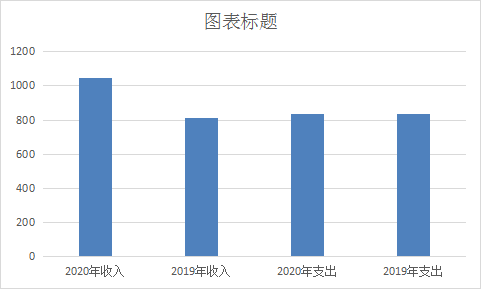 单位：万元收入决算情况说明2020年本年收入合计1046.82万元，其中：一般公共预算财政拨款收入990.99万元，占94.67%；政府性基金预算财政拨款收入0万元，占0%；上级补助收入0万元，占0%；事业收入0万元，占0%；经营收入0万元，占0%；附属单位上缴收入0万元，占0%；其他收入55.82万元，占5.33%。（图2：收入决算结构图）（饼状图）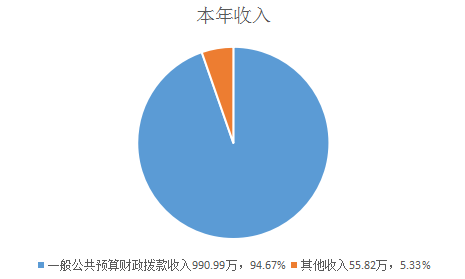 支出决算情况说明2020年本年支出合计833.73万元，其中：基本支出738.29万元，占88.55%；项目支出95.44万元，占11.45%；上缴上级支出0万元，占0%；经营支出0万元，占0%；对附属单位补助支出0万元，占0%。（图3：支出决算结构图）（饼状图）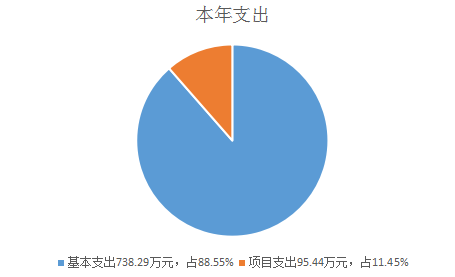 四、财政拨款收入支出决算总体情况说明2020年财政拨款收入总计990.99万元。与2019年相比，财政拨款收入总计各增加188.74万元，增长23.53%。主要变动原因是我校在2020年底收到省下达的用于学校办学暖心工程项目资金200.00万元；收到教育体育局教学专项资金4.80万元，2019年无该经费。2020年财政拨款支出总计787.89万元。与2019年相比，财政拨款支出总计各减少45.11万元，减少5.42%。主要变动原因是我校在2019年修建了培智教育功能教室、翻新了篮球场，对应支出有所增加。（图4：财政拨款收、支决算总计变动情况）（柱状图）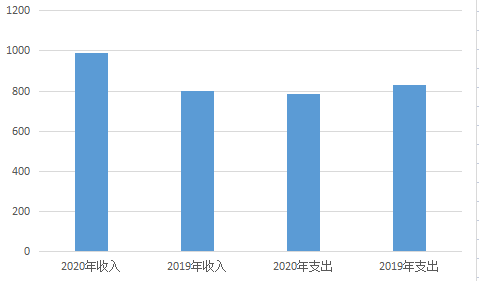                                             单位：万元五、一般公共预算财政拨款支出决算情况说明（一）一般公共预算财政拨款支出决算总体情况2020年一般公共预算财政拨款支出787.79万元，占本年支出合计的99.99%。与2019年相比，一般公共预算财政拨款减少44.81万元，下降5.38%。主要变动原因是我校在2019年修建了培智教育功能教室、翻新了篮球场，对应支出有所增加。（图5：一般公共预算财政拨款支出决算变动情况）（柱状图）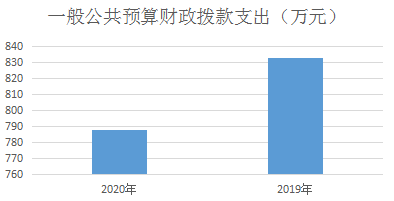 （二）一般公共预算财政拨款支出决算结构情况2020年一般公共预算财政拨款支出787.79万元，主要用于以下方面:教育支出（类）682.72万元，占86.66%；社会保障和就业（类）支出53.59万元，占6.8%；住房保障支出51.48万元，占6.5%；其他支出0.1万元，占0.04%。（图6：一般公共预算财政拨款支出决算结构）（饼状图）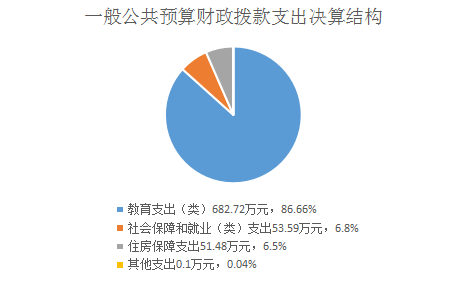 （三）一般公共预算财政拨款支出决算具体情况2020年一般公共预算支出决算数为787.79，完成预算79.37%。其中：1.205教育支出（类）20502普通教育（款）2050202小学教育（项）: 支出决算为1.60万元，完成预算100%，决算数等于预算数的主要原因是收到财政拨款学生资助金全部发放给学生。2.205教育支出（类）20507特殊教育（款）2050701特殊学校教育（项）: 支出决算为657.23万元，完成预算76.67%，决算数小于预算数的主要原因是我校在2020年底收到省下达的用于学校办学暖心工程项目资金200.00万元，并于当年结转。3.205教育支出（类）20509教育费附加安排的支出（款）2050999其他教育费附加安排的支出（项）: 支出决算为23.89万元，完成预算83.27%，决算数小于预算数的主要原因是我校在2020年底收到教育体育局教学专项资金4.80万元，并结转。4.208社会保障和就业支出（类）20805行政事业单位养老支出（款）2080505 机关事业单位基本养老保险缴费支出（项）: 支出决算为53.59万元，完成预算100%，决算数等于预算数的主要原因是下达的养老保险费用全部用于单位在职员工养老保险缴费支出。5.221住房保障支出（类）22102住房改革支出（款）2210201住房公积金（项）:支出决算为51.48万元，完成预算100%，决算数等于预算数的原因是财政拨付的职工公积金费用全部用于公积金单位部分缴费。六、一般公共预算财政拨款基本支出决算情况说明	2020年一般公共预算财政拨款基本支出692.44万元，其中：人员经费646.02万元，主要包括：基本工资、津贴补贴、奖金、伙食补助费、绩效工资、机关事业单位基本养老保险缴费、职业年金缴费、其他社会保障缴费、其他工资福利支出、离休费、退休费、抚恤金、生活补助、医疗费补助、奖励金、住房公积金、其他对个人和家庭的补助支出等。
　　日常公用经费46.42万元，主要包括：办公费、印刷费、咨询费、手续费、水费、电费、邮电费、取暖费、物业管理费、差旅费、因公出国（境）费用、维修（护）费、租赁费、会议费、培训费、公务接待费、劳务费、委托业务费、工会经费、福利费、公务用车运行维护费、其他交通费、税金及附加费用、其他商品和服务支出、办公设备购置、专用设备购置、信息网络及软件购置更新、其他资本性支出等。七、“三公”经费财政拨款支出决算情况说明（一）“三公”经费财政拨款支出决算总体情况说明2020年“三公”经费财政拨款支出决算为0.35万元，完成预算15.56%，决算数小于预算数的主要原因是我校在2020年未开展公务接待活动，同时以节约为原则，以公共交通工具出行替代公务用车的使用。（图7：“三公”经费财政拨款支出结构）（饼状图）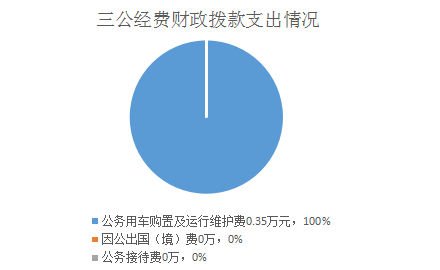 1.因公出国（境）经费支出0万元，完成预算0%。全年安排因公出国（境）团组0次，出国（境）0人。因公出国（境）支出决算比2019年增加/减少0万元，增长/下降0%。2.公务用车购置及运行维护费支出0.35万元,完成预算20.47%。公务用车购置及运行维护费支出决算比2019年增加0.04万元，增长12.9%。主要原因是2020年我校增加了扶贫力度和次数，增加了送教上门力度和次数。其中：公务用车购置支出0万元。全年按规定更新购置公务用车0辆，其中：轿车0辆、金额0万元，越野车0辆、金额0万元，载客汽车0辆、金额0万元。截至2020年12月底，单位共有公务用车1辆，其中：轿车1辆、越野车0辆、载客汽车0辆。公务用车运行维护费支出0.35万元。主要用于扶贫、紧急会议、送教上门（具体工作）等所需的公务用车燃料费、维修费、过路过桥费、保险费等支出。3.公务接待费支出0万元，完成预算0%。公务接待费支出决算比2019年增加/减少0万元，增长/下降0%。主要原因是我校2019年以及2020年均无公务接待支出。其中：国内公务接待支出0万元，国内公务接待0批次，0人次（不包括陪同人员），共计支出0万元。外事接待支出0万元，外事接待0批次，0人，共计支出0万元。 八、政府性基金预算支出决算情况说明2020年政府性基金预算拨款支出0万元。国有资本经营预算支出决算情况说明2020年国有资本经营预算拨款支出0万元。十、其他重要事项的情况说明（一）机关运行经费支出情况2020年，机关运行经费支出0万元，比2019年增加/减少0万元，增长/下降0%（或与2019年决算数持平）。（二）政府采购支出情况2020年，攀枝花市特殊教育学校政府采购支出总额4.12万元，其中：政府采购货物支出4.12万元、政府采购工程支出0万元、政府采购服务支出0万元。主要用于购买教学、办公设备电脑、打印机等及学生用课桌椅、宿舍床等（具体工作）。授予中小企业合同金额4.12万元，占政府采购支出总额的100%，其中：授予小微企业合同金额4.12万元，占政府采购支出总额的100%。（三）国有资产占有使用情况截至2020年12月31日，攀枝花市特殊教育学校共有车辆1辆，其中：主要领导干部用车0辆、机要通信用车0辆、应急保障用车1辆、其他用车0辆，单价50万元以上通用设备0台（套），单价100万元以上专用设备0台（套）。（四）预算绩效管理情况。组织对特教专项项目（项目名称）开展了预算事前绩效评估，对5个项目编制了绩效目标，预算执行过程中，选取5个项目开展绩效监控，年终执行完毕后，对5个项目开展了绩效目标完成情况自评。我校按要求对2020年部门整体支出开展绩效自评，从评价情况来看特校秉承“用暖阳照亮每一个孩子的人生路”的办学理念，以教育教学转型为契机，明确思路，勇于担当，努力推进内涵发展和特色发展，一是绕“一个核心三项优势四个倾力服务” 党建布局积极创建“个别化支持服务ISS”党建品牌，进一步提升了特校凝聚力；二是加快推进“三位一体、一中心、一联盟、两基地”建设，深入推进特教高地建设，；三是积极构建“适性教育”，让每个特殊儿童享受最适合的教育，全面提升特校品质；四是特殊教育向前延伸，开办了学前教育；五是加强对外交流合作力度，为特殊需要孩子发展营造了更加良好的社会环境。学校被评为四川省扶残助残先进单位、攀枝花市文明校园、攀枝花市德育工作先进单位、攀枝花市艺术特色学校，继续保持四川省卫生单位、攀枝花市文明标兵单位、攀枝花市校风示范校、攀枝花市依法治校示范学校、攀枝花市花园单位等多项荣誉。原创校园剧《暖阳》荣获四川省第九届中小学生艺术展演活动小学戏剧类节目一等奖；原创影视作品《织梦》、《同沐阳光 携手绽放》荣获四川省第十四届校园影视教育成果展示交流活动一等奖，同时荣获四川省校园影视“春蚕奖”提名奖，多名教师被评为四川省特级教师、四川省师德楷模、四川省优秀少先队辅导员、攀枝花市十佳班主任、攀枝花市阳光花城新青年。我校还组织了5个项目支出绩效评价，从评价情况来看，我校在该项目绩效完全情况良好。通过项目实施，保障（支持、促进、提高……）了我校培智教育教学相关材料、设备设施的采购与日常维护，保障了培智教学所需，提高智力障碍学生的学习兴趣。项目绩效目标完成情况。    我校在2020年度部门决算中反映“寄宿生生活补助”“学生作业本”“生均公用经费”“学生营养餐”“教育附加资金”5个项目的绩效目标实现完成情况。（1）寄宿生生活补助项目绩效目标完成情况综述。项目全年预算数1.6万元，执行数为1.6万元，完成预算的100%。通过项目实施，改善了贫困寄宿生生活费问题，保障其正常学习生活。(按照项目总体目标简要描述项目成效），发现的主要问题：无。下一步改进措施：无。（2）学生作业本项目绩效目标完成情况综述。项目全年预算数0.33万元，执行数为0.33万元，完成预算的100%。通过项目实施，保障残疾学生107人全年作业本的需求，保障其正常学习生活。(按照项目总体目标简要描述项目成效），发现的主要问题：无。下一步改进措施：无。生均公用经费项目绩效目标完成情况综述。项目全年预算数60.94万元，执行数为60.94万元，完成预算的100%。通过项目实施，保障教学、提高办公质量。(按照项目总体目标简要描述项目成效），发现的主要问题：无。下一步改进措施：无。（4）学生营养餐项目绩效目标完成情况综述。项目全年预算数8.59万元，执行数为8.59万元，完成预算的100%。通过项目实施，保障学生基本营养摄入，改善学生用餐，提高学生体质。(按照项目总体目标简要描述项目成效），发现的主要问题：无。下一步改进措施：无。（5）教育附加资金项目绩效目标完成情况综述。项目全年预算数28.688万元，执行数为23.888万元，完成预算的83.27%。通过项目实施，保障残疾学生安全和校园安全。(按照项目总体目标简要描述项目成效），发现的主要问题：无。下一步改进措施：无。部门绩效评价结果本部门按要求对2020年部门整体支出绩效评价情况开展自评，《攀枝花市特殊教育学校2020年部门整体支出绩效评价报告》见附件（附件1）本部门自行组织对“寄宿生生活补助”“学生作业本”“生均公用经费”“学生营养餐”“教育附加资金”5个项目开展了绩效评价，《攀枝花市特殊教育学校项目2020年绩效评价报告》见附件（附件2）。名词解释1.财政拨款收入：指单位从同级财政部门取得的财政预算资金。2.其他收入：指单位取得的除上述收入以外的各项收入。主要是利息收入、除财政外其他相关单位拨款等。 3.年初结转和结余：指以前年度尚未完成、结转到本年按有关规定继续使用的资金。4.年末结转和结余：指单位按有关规定结转到下年或以后年度继续使用的资金。5.一般公共服务（类）发展与改革事务（款）战略规划与实施（项）：指反应拟定并组织实施国民经济和社会发展战略、中长期规划和年度计划，实施宏观管理与调控等方面的支出。一般公共服务（类）组织事务（款）其他组织事务支出（项）：指其他用于中国共产党组织部门的事业支出。6.教育（类）教育管理事务（款）行政运行（项）：指反映行政单位（包括实行公务员管理的事业单位）教育方面的基本支出。教育（类）教育管理事务（款）一般行政管理事务（项）：指反映行政单位（包括实行公务员管理的事业单位）未单独设置项级科目的其他项目支出。教育（类）教育管理事务（款）其他教育管理事务支出（项）：指其他用于教育管理事务方面的支出。教育（类）普通教育（款）学前教育（项）：指各部门举办的学前教育支出。教育（类）普通教育（款）初中教育（项）指: 教育类普通教育款初中教育支出项。教育（类）普通教育（款）高中教育（项）：反映各部门举办的高级中学教育支出。政府各部门对社会中介组织等举办的高级中学的资助，如捐赠、补贴等，也在本科目中反映。教育（类）普通教育（款）其他普通教育支出（项）：其他用于普通教育方面的支出。教育支出（类）职业教育（款）中专教育（项）：反映各部门中等专业学校的支出。教育支出（类）职业教育（款）其他职业教育支出（项）：指其他用于职业教育方面的支出。教育支出（类）广播电视教育（款）广播电视学校（项）：反映各部门举办广播电视学校的支出。教育（类）特殊教育（款）特殊学校教育（项）：反映举办盲童学校、聋哑学校、智力落后儿童学校、其他生理缺陷儿童学校的支出。教育（类）特殊教育（款）其他特殊教育支出（项）：反映除举办盲童学校、聋哑学校、智力落后儿童学校、其他生理缺陷儿童学校及工读学校外其他用于特殊教育方面的支出。教育（类）教育附加安排的支出（款）其他教育附加安排的支出（项）:反映除农村中小学校舍建设、农村中小学教学设施、城市中小学校舍建设、城市中小学教学设施、中等职业学校教学设施以外的教育费附加支出。教育（类）其他教育支出（款）其他教育支出（项）：其他用于教育方面的支出。7.文化体育与传媒（类）体育（款）行政运行（项）：指反映行政单位（包括实行公务员管理的事业单位）体育方面的基本支出。文化体育与传媒（类）体育（款）一般行政管理事务（项）：指反映行政单位（包括实行公务员管理的事业单位）未单独设置项级科目的其他项目支出。文化体育与传媒（类）体育（款）体育竞赛（项）：反映综合性运动会及单项体育比赛支出。文化体育与传媒（类）体育（款）体育训练（项）：反映各级体育运动队训练补助及器材购置等方面的支出。文化体育与传媒（类）体育（款）体育场馆（项）：指反映体育场馆建设及维护等方面的支出。文化体育与传媒（类）体育（款）群众体育（项）：反映业余体校和全民健身等群众体育活动方面的支出。文化体育与传媒（类）体育（款）其他体育支出（项）：指反映除上述项目以外的其他体育方面的支出。文化体育与传媒（类）其他文化体育与传媒支出（款）其他文化体育与传媒支出（项）：指反映除上述项目以外的其他文化体育与传媒方面的支出。8.社会保障和就业（类）人力资源和社会保障管理事务（款）其他人力资源和社会保障管理事务支出（项）:其他用于人力资源和社会保障管理事务方面的支出。社会保障和就业（类）行政事业单位离退休（款）未归口管理的行政事业单位离退休（项）:反映未实行归口管理的行政单位（包括实行公务员管理的事业单位）开支的离退休支出。社会保障和就业（类）行政事业单位离退休（款）机关事业单位基本养老保险缴费支出（项）：反映机关事业单位实施养老保险制度由单位缴纳的基本养老保险费支出。社会保障和就业（类）抚恤（款）死亡抚恤（项）：反映按规定用于烈士和牺牲、病故人员家属的一次性和定期抚恤金以及丧葬补助费。社会保障和就业（类）社会福利（款）儿童福利（项）：反映对儿童提供福利服务方面的支出。社会保障和就业（类）残疾人事业（款）残疾人就业和扶贫（项）：反映残疾人联合会用于残疾人就业和扶贫等方面的工作。9.医疗卫生与计划生育支出（类）公共卫生（款）重大公共卫生专项（项）：反映重大疾病预防控制等重大公共卫生服务项目支出。医疗卫生与计划生育支出（类）医疗保障（款）其他医疗保障支出（项）：其他用于医疗保障方面的支出。10.城乡社区支出（类）国有土地使用权出让收入及对应专项债务收入安排的支出（款）城市建设支出（项）：反映土地出让收入用于完善国有土地使用功能的配套设施建设和城市基础设施建设支出。11.住房保障（类）保障性安居工程支出（款）公共租赁住房（项）：反映用于新建、改建、购买、租赁公共租赁住房支出。住房保障（类）住房改革支出（款）住房公积金（项）：指反映行政事业单位按人力资源和社会保障部、财政部规定的基本工资和津贴补贴以及规定比列为职工缴纳的住房公积金12.其他支出（类）彩票公益金及对应专项债务收入安排的支出（款）用于体育事业的彩票公益金支出（项）：反映用于体育事业的彩票公益金支出。13.年末结转和结余指单位按有关规定结转到下年或以后年度继续使用的资金。14.基本支出：指为保障机构正常运转、完成日常工作任务而发生的人员支出和公用支出。15.项目支出：指在基本支出之外为完成特定行政任务和事业发展目标所发生的支出。 16.“三公”经费：指部门用财政拨款安排的因公出国（境）费、公务用车购置及运行费和公务接待费。其中，因公出国（境）费反映单位公务出国（境）的国际旅费、国外城市间交通费、住宿费、伙食费、培训费、公杂费等支出；公务用车购置及运行费反映单位公务用车车辆购置支出（含车辆购置税）及租用费、燃料费、维修费、过路过桥费、保险费等支出；公务接待费反映单位按规定开支的各类公务接待（含外宾接待）支出。17.机关运行经费：为保障行政单位（含参照公务员法管理的事业单位）运行用于购买货物和服务的各项资金，包括办公及印刷费、邮电费、差旅费、会议费、福利费、日常维修费、专用材料及一般设备购置费、办公用房水电费、办公用房取暖费、办公用房物业管理费、公务用车运行维护费以及其他费用。第四部分 附件附件1攀枝花市特殊教育学校2020年部门整体支出绩效评价报告一、部门（单位）概况攀枝花市特殊教育学校校本部位于西区河石坝春风巷2号，学校创办于1982年，是一所为聋哑盲、智障等残疾学生提供教育教学的九年义务教育学校；分校区位于仁和区市康复中心大楼内，于2021年2月起办学，职责是为智力障碍学生提供教学及康复训练。我校前身为攀枝花市聋哑学校，2004年更名为攀枝花市特殊教育学校，是攀枝花市教育体育局直属下设的一个独立核算的二级预算单位，主要从事义务阶段特殊教育。为攀枝花市随班就读指导中心，承担攀枝花市随班就读指导中心工作，负责全市三区两县在普通学校就读的“三残儿童”随读指导工作。学校挂牌攀枝花市残疾人体育训练基地、重庆师范大学特殊教育学院教育实习基地、成都大学学前教育学院特教系教育实习基地、乐山师范学院“特殊教育专业硕士联合培养基地”、“特殊教育专业学生实践教学基地”。单位人员编制数为44人，截止2020年12月，共有财政供养人数58人，其中在职人员38人，退休人员20人，年末在校学生人数107人。我校2020底年资产总额是745.85万元，其中流动资产34.42万元，固定资产净值498.9万元。二、部门资金基本情况（一）年初部门预算安排及支出情况（分类表述）1.基本支出安排及使用情况（1）2020年部门预算安排基本支出738.29万元，其中：教育支出633.22万元，社会保障和就业支出53.59万元，住房改革支出51.48万元。（2）2020年部门预算实际基本支出738.29万元，其中：教育支出633.22万元，社会保障和就业支出53.59万元，住房改革支出51.48万元。2.部门预算项目安排及支出情况（1）2020年部门预算安排项目支出300.148万元，其中：教育支出300.148万元。（2）2020年部门预算实际项目支出95.348万元，其中：教育支出95.348万元。（二）追加预算安排及支出情况2020年追加预算预算335.56万元，追加预算支出135.08万元。（三）专项资金安排及支出情况2019年专项资金安排300.148万元（含上年结转资金1.6万元），实际支出95.348万元，本年结转204.8万元。（四）其他资金收支及结转结余使用情况2019年其他资金收入55.82万元，其中专项资金55.72万元，利息收入0.1万元，支出37.91万元，结转17.91万元。（五）其他需要说明的情况（如无特别说明的情况则无需阐述）三、部门整体预算绩效管理情况（一）市级财政资金绩效目标完成情况1.年初部门预算绩效目标完成情况（1）2020年下达部门预算655.43万元，实际完成预算支出655.43万元，预算完成率100%。其中：基本支出655.43万元，主要用于职工工资、养老保险、医疗保险、住房公积金和日常公用支出。项目支出0万元。效益指标完成情况分析。包括经济效益、社会效益、生态效益和可持续影响。    将教育宣传作为重点项目，在广播电视台等平台对我校进行宣传，持续提高了我校的社会知名度。（3）满意度指标完成情况分析。2020年教育教学，学生及家长满意度较高.2.市级专项（项目）资金绩效目标完成情况主要用于我校为相应国家“厕所革命”，对厕所进行改造，并对学校照明进行改造。并2020年完成改造，且取得有关部门认可。（二）上级专项（项目）资金绩效目标完成情况2020年我校收到上级项目资金250.53万元，分别是暖心工程资金200万、生均公用经费50.53万元，生均公用经费已经全部安排用于我校全年教育教学正常运作，暖心工程200万结转用于2021年安全门及校史馆建设等。（三）其他需要说明的情况（如无特别说明的情况则无需阐述）四、评价结论及建议2020年学校工作在市委教育工委的正确领导下，学校以为残疾孩子提供优质特殊教育为出发点，大力推进学校转型发展，进一步加强教育教学课程改革实践探索，学校坚持“有教无类，有爱无碍”的办学思想，围绕“让每一朵花在阳光下绽放”的办学目标，以党建品牌、适性教育为抓手，助推学校教育教学及管理工作精细化、规范化、特色化、信息化，学校创新发展，工作整体迈进，各项任务圆满完成。（一）评价结论1.党建工作品牌化 党支部坚持以党的十九大和党的十九届四中、五中全会精神、习近平新时代中国特色社会主义思想为指导，以“守纪律、提效能、强执行、做表率”活动为契机，努力推进学校党组织建设。市特校秉承“用暖阳照亮孩子的人生路”办学理念，围绕“一个核心三项优势四个倾力服务”党建布局积极创建“个别化支持服务ISS”党建品牌。在全体党员中开展“党员一句话承诺”活动，积极发挥党员示范岗作用，用自身亮点带动非党员教职工，每名党员结合岗位实际带头讲微党课，充分发挥党员引领科研、引领专业发展、引领教育改革、引导后勤服务，以党建促进学校发展。2.线上教育亮点纷呈2020年疫情防控期间，学校针对每个特殊孩子的实际需求，以信息技术为载体在线开展个别化支持服务。一是“攀枝花特教”微信公众号开通在线教育平台，疫情期间共推出100余期微课，内容涉及生活适应、手语视频、教育康复训练、艺术与休闲、心理健康等内容，指导家长针对特殊儿童的个性需求进行辅导；二是推出【战疫·心理微言】系列原创作品，为师生和家长提供心理辅导方面的文章，共同心理战“疫”；三是教师制作的7节微课被“掌握现代特教”微信公众号采用，供全国特殊教育同行观摩学习。聋生陈咏呓的作品《武汉加油》被选入四川省教育资源公共服务平台“停课不停学”数字教育资源专区推出的蜀少年抗“疫”公益 MV《草》。学校教师制作的微课在2020年攀枝花市教育教学信息化大赛中荣获3个一等奖。3.课程改革深入推进学校按照三类课程标准开足开齐课程，开设了校本康复课程和学前教育发展性课程，康复课程包括认知、语言、情绪与行为等科目。以省级重点课题为依托，重点打造情绪与行为课程，构建了较为完善的课程体系，编辑了系列校本教材，包括：原创绘本故事《木棉宝宝森林历险记》、《木棉宝宝森林历险记》（情绪行为绘本剧活动手册）、《情绪与行为训练手册（教师用书）》、《情绪行为故事集》。学前教育发展性课程包括健康、言语和语言、社会、艺术、认识等五大领域，教学的模式为一对一训练或2-3人小组训练，训练时间为20-30分钟。学校7篇论文被选送参加四川省2020年特殊教育优秀成果评选，待出评选结果。4.立德树人凸显特色结合特殊学生实际情况，秉承“同沐阳光 携手绽放”的校训，按照“适性德育”理念，从文化、课程、相关能力、环境和个体支持等方面构建了德育体系。研究成果荣获2020年四川省中小学德育优秀成果评选一等奖、2020年四川省中小学心理健康教育优秀论文评选一等奖。聋生陈咏艺被评为市级三好学生，并以优异成绩被乐山市特殊教育学校高中部录取；脑瘫儿童唐睿遥被评为市直属学校2020年“新时代好少年”；聋生陈梦佳获2020 年市级三好学生；智力障碍学生郑钧耀获市第十一届优秀“小公民”。5.对外交流促进发展本年度市特殊教育指导中心先后赴仁和区太平中小学校、米易县丙谷镇新河小学、江南学校等8所学校开展随班就读和送教上门指导，帮助学校解决特殊儿童教育难题。学校与凉山州特校、云南楚雄州特校共同组建了川滇金沙特殊教育联盟，赴楚雄州开展了教学交流活动。熊健校长入选四川省第二批名师名校长鼎兴工作室成员，发展了1名学员和3名助手。6.“一校两区”完善体系市特殊教育学校和市残疾人康复教育中心合作建设市特校花城校区，目前，“一校两区”建议已接近尾声，预计在明年春季学期正式运行。至此，在完善特殊教育纵向支持服务体系的基础上，我们进一步完善特殊教育横向支持服务体系，一个纵横交错的区域支持服务体系正在形成，将为筑牢区域特殊教育高地，打造四川省高品质特殊教育学校奠定坚实的基础。7.职教艺体强基础本年度推进职业教育、康复教育有新进展。与市商贸电子职业技术学校合作，外聘教师开展缝纫制作课教学已经进入实操制作；与市残联合作开展的中国象棋教学；与爱心人士清逸美发店合作开展的美发教学已能为在校学生服务；与市残疾人康复中心合作开展“康教融合”实践项目已经获批具备认定为区级康复机构，为我校教育、康复、职业教育向好发展奠定了良好的基础。2020年5月成功通过市级优秀艺术特色学校认定。8.安全后勤工作保驾护航坚持每月组织1次安全演练；完成校园电子围栏建设；完善校园监控系统高清摄像头更换，由57个增加到63个；投入11万元完成综合楼消防系统设施的改造，更换灭火器24个。投入40余万完成所有教室照明灯具改造和综合楼厕所改造工程，加强宣传教育，通过多种活动形式对学生进行“节约资源、节约用水”宣传教育，营造良好节水氛围，有效管理校园用水。2020年3月，经攀枝花市水利局与攀枝花市教育和体育局联合评审，攀枝花市特殊教育学校荣获“节水型学校”荣誉称号。（二）存在问题。一是由于工作安排的原因，存在部门预算执行进度不均衡，项目资金的使用有“前松后紧”现象;二是受评价指标所限，部分项目效果无法量化，评价结果以总体效果为多，细化不够。（三）改进建议。工作安排更加细化，加强预算执行力度，力争项目推进均衡，加大资金使用进度考核力度，避免项目资金的使用有“前松后紧”现象。 附件2“寄宿生生活补助”“学生作业本”“生均公用经费”“学生营养餐”“教育附加资金”等项目2020年绩效评价报告一、项目概况（一）项目基本情况。攀枝花市特殊教育学校校本部位于西区河石坝春风巷2号，学校创办于1982年，是一所为聋哑盲、智障等残疾学生提供教育教学的九年义务教育学校；分校区位于仁和区市康复中心大楼内，于2021年2月起办学，职责是为智力障碍学生提供教学及康复训练。我校2020年共收到攀财资教【2020】5号文件下达的公用经费48.75万元；攀财资教【2020】6号文件下达的公用经费及学生作业本费12.34万元；攀财资教【2020】21号文件下达的学生营养餐及学生作业本费8.77万元；攀财资教【2020】25号文件下达的第一批教育附加资金16.688万元；攀财资教【2020】70号、攀财资教【2020】72号及攀财资教【2020】112号文件下达的人员经费37.74万元；攀财资教【2020】78号文件下达的第三批教育附加7.2万元；攀财资教【2020】138号文件下达的第四批教育附加4.8万元；攀财资教【2020】142号文件下达的暖心工程教育资金200万元等。其中中央省级支持特殊教育发张专项资金250.53万元，地市级安排配套支持特殊教育资金20.93万元，教育附件安排支出28.688万元，合计项目资金300.148万元。2020年学校工作在市委教育工委的正确领导下，学校以为残疾孩子提供优质特殊教育为出发点，大力推进学校转型发展，进一步加强教育教学课程改革实践探索，学校坚持“有教无类，有爱无碍”的办学思想，围绕“让每一朵花在阳光下绽放”的办学目标，以党建品牌、适性教育为抓手，助推学校教育教学及管理工作精细化、规范化、特色化、信息化，学校创新发展，工作整体迈进，各项任务圆满完成。市特殊教育学校和市残疾人康复教育中心合作建设市特校花城校区，目前，“一校两区”建议已接近尾声，预计在明年春季学期正式运行。至此，在完善特殊教育纵向支持服务体系的基础上，我们进一步完善特殊教育横向支持服务体系，一个纵横交错的区域支持服务体系正在形成，将为筑牢区域特殊教育高地，打造四川省高品质特殊教育学校奠定坚实的基础。（二）项目绩效目标。1．项目主要内容。我校2020年项目资金主要构成情况：寄宿生生活补助1.6万元，是用于发放我校困难住校生生活补助及肉食补贴的国家资助金；作业本费0.33万元，是用于为残疾学生购买作业本的资金；生均公用经费60.94万元，是用于保障我校基本运作及当年的工程项目资金；学生营养餐8.59万元，是用于改善我校残疾学生伙食的资金；暖心工程200万元，是用于我校安全门改造、校史馆改造及整体修缮的资金；教育附加安排的资金28.688万元，是用于我校后勤人员工资保障、骨干教师津贴发放及学校相关教学实践项目的资金。2．2020年应完成以“用暖阳照亮孩子的人生路”为教育理念，立足教育改革与教学与生活适应发展,提升教育教学及日常事务的管理能力，以教育教学质量和社会满意度逐步提升为目标。促进特殊教育持续健康发展，通过对办学设施的改造和教学理念创新，从而改善办学条件。在本年内完成对107名在校生及全体教师的针对性培养，完成食堂保安政府采购服务等。分析评价申报内容与实际相符，申报目标合理可行。    （三）项目自评步骤及方法召开班子会议安排项目自评步骤并落实到相关科室。二、项目资金申报及使用情况（一）项目资金申报及批复情况。我校共申报攀财资教【2020】5号文件下达的公用经费48.75万元；攀财资教【2020】6号文件下达的公用经费及学生作业本费12.34万元；攀财资教【2020】21号文件下达的学生营养餐及学生作业本费8.77万元；攀财资教【2020】25号文件下达的第一批教育附加资金16.688万元；攀财资教【2020】70号、攀财资教【2020】72号及攀财资教【2020】112号文件下达的人员经费37.74万元；攀财资教【2020】78号文件下达的第三批教育附加7.2万元等。资金计划、到位及使用情况。（三）项目财务管理情况。我校2020年项目实施过程中财务管理制度健全，严格执行财务管理制度，账务处理及时，会计核算规范。三、项目实施及管理情况（一）项目组织架构及实施流程。按照资金下达文件要求,由各部门提出项目实施及资金使用计划，经校班子会议或中层会议集体研究决定。（二）项目管理情况：采取资金跟着进度走的办法，政府采购项目通过财政直接支付，保障了资金的及时拨付及使用效益。（三）项目监管情况：加强资金管理监管，提高资金使用效益，加强信息公开力度建立健全工作机制、主动接受财政、审计、监察部门以及幼儿家长和社会的监督。四、项目绩效情况（一）项目完成情况。（1）产出指标完成情况分析。2020年完成了消防改造、厕所改造、教室照明改造及花城分校的建设，合理采购办学设备及办公材料，保障办学。学校针对每个特殊孩子的实际需求，以信息技术为载体在线开展个别化支持服务。一是“攀枝花特教”微信公众号开通在线教育平台，疫情期间共推出100余期微课，内容涉及生活适应、手语视频、教育康复训练、艺术与休闲、心理健康等内容，指导家长针对特殊儿童的个性需求进行辅导；二是推出【战疫·心理微言】系列原创作品，为师生和家长提供心理辅导方面的文章，共同心理战“疫”；三是教师制作的7节微课被“掌握现代特教”微信公众号采用，供全国特殊教育同行观摩学习。聋生陈咏呓的作品《武汉加油》被选入四川省教育资源公共服务平台“停课不停学”数字教育资源专区推出的蜀少年抗“疫”公益 MV《草》。学校教师制作的微课在2020年攀枝花市教育教学信息化大赛中荣获3个一等奖。坚持每月组织1次安全演练；完成校园电子围栏建设；完善校园监控系统高清摄像头更换，由57个增加到63个；投入11万元完成综合楼消防系统设施的改造，更换灭火器24个。投入40余万完成所有教室照明灯具改造和综合楼厕所改造工程，加强宣传教育，通过多种活动形式对学生进行“节约资源、节约用水”宣传教育，营造良好节水氛围，有效管理校园用水。2020年3月，经攀枝花市水利局与攀枝花市教育和体育局联合评审，攀枝花市特殊教育学校荣获“节水型学校”荣誉称号。（二）项目效益情况。结合特殊学生实际情况，秉承“同沐阳光 携手绽放”的校训，按照“适性德育”理念，从文化、课程、相关能力、环境和个体支持等方面构建了教学体系。研究成果荣获2020年四川省中小学德育优秀成果评选一等奖、2020年四川省中小学心理健康教育优秀论文评选一等奖。聋生陈咏艺被评为市级三好学生，并以优异成绩被乐山市特殊教育学校高中部录取；脑瘫儿童唐睿遥被评为市直属学校2020年“新时代好少年”；聋生陈梦佳获2020 年市级三好学生；智力障碍学生郑钧耀获市第十一届优秀“小公民”。为学生提供更好的服务，让社会残疾学生尽可能的享受优质的特殊教育服务，积极为学生争取教育资源，提升地方影响力，让特殊教育事业持续健康发展。使学生及家长满意，认可我校“以暖阳照亮孩子人生路”的教学理念，构建针对特殊学生的适应性课程，让学生得到了全面发展，形成独具特色的校园文化，为学生、学生家长及全体教职工服务，促进教育和谐发展。五、评价结论及建议（一）评价结论。    2020年我校积极履职，强化管理。较好的完成了项目绩效目标，通过加强项目收支管理，不断建立健全内部管理制度，梳理内部管理流程，部门整体支出管理水平得到了提升。（二）存在的问题。偏离项目绩效目标存在资金结转的原因主要是由于部分项目资金是在2020年年底争取的省级专项用于我校2021年发展需要。（三）相关建议。一是细化预算编制工作，认真做好预算的编制，加强各科室的预算管理意识。二是加强财务管理，严格财务审核，健全财务管理制度体系，规范财务行为。三是，进一步规范项目管理，强化项目监督，及时安排资金使用，提高资金支付进度。第五部分 附表收入支出决算总表二、收入决算表三、支出决算表四、财政拨款收入支出决算总表五、财政拨款支出决算明细表六、一般公共预算财政拨款支出决算表七、一般公共预算财政拨款支出决算明细表八、一般公共预算财政拨款基本支出决算表九、一般公共预算财政拨款项目支出决算表十、一般公共预算财政拨款“三公”经费支出决算表十一、政府性基金预算财政拨款收入支出决算表（此表无数据）十二、政府性基金预算财政拨款“三公”经费支出决算表（此表无数据）十三、国有资本经营预算财政拨款收入支出决算表（此表无数据）十四、国有资本经营预算财政拨款支出决算表（此表无数据）项目绩效目标完成情况表
(2020年度)项目绩效目标完成情况表
(2020年度)项目绩效目标完成情况表
(2020年度)项目绩效目标完成情况表
(2020年度)项目绩效目标完成情况表
(2020年度)项目绩效目标完成情况表
(2020年度)项目名称项目名称项目名称寄宿生生活补助寄宿生生活补助寄宿生生活补助预算单位预算单位预算单位攀枝花市特殊教育学校攀枝花市特殊教育学校攀枝花市特殊教育学校预算执行情况(万元)预算数:预算数:1.6万元执行数:1.6万元预算执行情况(万元)其中-财政拨款:其中-财政拨款:1.6万元其中-财政拨款:1.6万元预算执行情况(万元)其它资金:其它资金:0其它资金:0年度目标完成情况预期目标预期目标预期目标实际完成目标实际完成目标年度目标完成情况发放2020年学生生活补助发放2020年学生生活补助发放2020年学生生活补助完成了2020年学生生活补助的全部发放。完成了2020年学生生活补助的全部发放。绩效指标完成情况一级指标二级指标三级指标预期指标值(包含数字及文字描述)实际完成指标值(包含数字及文字描述)绩效指标完成情况项目完成指标数量指标发放补助学生完成12人发放完成12人发放绩效指标完成情况项目完成指标质量指标全面发放该资金2020年全年发放12人2020年全年发放12人绩效指标完成情况项目完成指标时效指标在2020年内完成发放按序时进度按序时进度绩效指标完成情况项目完成指标成本指标 成本控制率按序时进度按序时进度绩效指标完成情况项目完成指标绩效指标完成情况效益指标经济效益
指标 为学生服务 为学生服务 为学生服务绩效指标完成情况效益指标社会效益
指标改善贫困寄宿生生活费问题，保障其正常学习生活改善贫困寄宿生12人生活费问题，保障其正常学习生活改善贫困寄宿生12人生活费问题，保障其正常学习生活绩效指标完成情况效益指标社会效益
指标宣传国家资助政策在全校范围内包括全校教职工、全校学生、家长的政策宣传在全校范围内包括全校教职工、全校学生、家长的政策宣传绩效指标完成情况满意度指标满意度指标学生满意学生满意，提高学习成绩学生满意，提高学习成绩绩效指标完成情况满意度指标满意度指标家长满意家长满意，认可学生学习成果及学校工作成果家长满意，认可学生学习成果及学校工作成果项目绩效目标完成情况表
(2020年度)项目绩效目标完成情况表
(2020年度)项目绩效目标完成情况表
(2020年度)项目绩效目标完成情况表
(2020年度)项目绩效目标完成情况表
(2020年度)项目绩效目标完成情况表
(2020年度)项目名称项目名称项目名称作业本费作业本费作业本费预算单位预算单位预算单位攀枝花市特殊教育学校攀枝花市特殊教育学校攀枝花市特殊教育学校预算执行情况(万元)预算数:预算数:0.33万元执行数:0.33万元预算执行情况(万元)其中-财政拨款:其中-财政拨款:0.33万元其中-财政拨款:0.33万元预算执行情况(万元)其它资金:其它资金:0其它资金:0年度目标完成情况预期目标预期目标预期目标实际完成目标实际完成目标年度目标完成情况为学生提供免费的作业本为学生提供免费的作业本为学生提供免费的作业本在2020年全年为学生提供免费的作业本在2020年全年为学生提供免费的作业本绩效指标完成情况一级指标二级指标三级指标预期指标值(包含数字及文字描述)实际完成指标值(包含数字及文字描述)绩效指标完成情况项目完成指标数量指标为全校学生提供作业本为全校107名学生提供免费作业本为全校107名学生提供免费作业本绩效指标完成情况项目完成指标质量指标保障学生基本教学用品需要保障全校107名学生基本教学用品需要保障全校107名学生基本教学用品需要绩效指标完成情况项目完成指标时效指标春季学期完成107名学生1学期作业本发放完成107名学生1学期作业本发放绩效指标完成情况项目完成指标时效指标秋季学期完成107名学生1学期作业本发放完成107名学生1学期作业本发放绩效指标完成情况项目完成指标成本指标中标单位以市场最低价提供作业本按序时进度按序时进度绩效指标完成情况……绩效指标完成情况效益指标经济效益
指标 为残疾学生服务 为残疾学生服务为残疾学生服务绩效指标完成情况效益指标社会效益
指标保障残疾学生作业本的需求保障残疾学生107人全年作业本的需求保障残疾学生107人全年作业本的需求绩效指标完成情况效益指标社会效益
指标宣传国家资助政策在全校范围内包括全校教职工、全校学生、家长的政策宣传在全校范围内包括全校教职工、全校学生、家长的政策宣传绩效指标完成情况满意度指标满意度指标学生满意学生满意，提高学习成绩学生满意，提高学习成绩项目绩效目标完成情况表
(2020年度)项目绩效目标完成情况表
(2020年度)项目绩效目标完成情况表
(2020年度)项目绩效目标完成情况表
(2020年度)项目绩效目标完成情况表
(2020年度)项目绩效目标完成情况表
(2020年度)项目名称项目名称项目名称生均公用经费生均公用经费生均公用经费预算单位预算单位预算单位攀枝花市特殊教育学校攀枝花市特殊教育学校攀枝花市特殊教育学校预算执行情况(万元)预算数:预算数:48.75万元执行数:48.75万元预算执行情况(万元)其中-财政拨款:其中-财政拨款:48.75万元其中-财政拨款:48.75万元预算执行情况(万元)其它资金:其它资金:0其它资金:0年度目标完成情况预期目标预期目标预期目标实际完成目标实际完成目标年度目标完成情况落实学校照明改造，厕所改造，综合楼消防改造，校内原拆迁家属楼安全围墙修建，办公设备购置，保障学校下半年正常运转。落实学校照明改造，厕所改造，综合楼消防改造，校内原拆迁家属楼安全围墙修建，办公设备购置，保障学校下半年正常运转。落实学校照明改造，厕所改造，综合楼消防改造，校内原拆迁家属楼安全围墙修建，办公设备购置，保障学校下半年正常运转。完成学校照明改造，厕所改造，综合楼消防改造，校内原拆迁家属楼安全围墙修建，办公设备购置，保障学校下半年正常运转，提升教学质量，改善就学环境，提高学生及学生家长满意度。完成学校照明改造，厕所改造，综合楼消防改造，校内原拆迁家属楼安全围墙修建，办公设备购置，保障学校下半年正常运转，提升教学质量，改善就学环境，提高学生及学生家长满意度。绩效指标完成情况一级指标二级指标三级指标预期指标值(包含数字及文字描述)实际完成指标值(包含数字及文字描述)绩效指标完成情况项目完成指标数量指标照明改造工程；厕所改造工程；消防改造工程改善学校教室照明设备，改善学校生活设施，改善学校消防安全设备，提高办学水平，改善学校整体环境改善学校教室照明设备，改善学校生活设施，改善学校消防安全设备，提高办学水平，改善学校整体环境绩效指标完成情况项目完成指标数量指标保障学校运转7-12月全面保障7-12月全面保障绩效指标完成情况项目完成指标数量指标办公设备购置装订机、打印机、电脑等设备共计15台装订机、打印机、电脑等设备共计15台绩效指标完成情况项目完成指标数量指标维抢修建7-8月完成修建保障秋季学期学校运转7-8月完成修建保障秋季学期学校运转绩效指标完成情况项目完成指标质量指标照明改造、厕所改造、消防改造、围墙修建保障学校各方面达标保障学校各方面达标绩效指标完成情况项目完成指标质量指标保障学校运转，采购办公设备提高教学、办公质量提高教学、办公质量绩效指标完成情况项目完成指标时效指标 资金支付及时性按序时进度按序时进度绩效指标完成情况效益指标社会效益
指标让残疾学生尽可能的享受优质九年义务教学服务让残疾学生尽可能的享受优质九年义务教学服务让残疾学生尽可能的享受优质九年义务教学服务绩效指标完成情况效益指标社会效益
指标为残疾学生申请并提供优质资源为残疾学生申请并提供优质资源为残疾学生申请并提供优质资源绩效指标完成情况满意度指标满意度指标学生满意学生满意，提高学习成绩学生满意，提高学习成绩项目绩效目标完成情况表
(2020年度)项目绩效目标完成情况表
(2020年度)项目绩效目标完成情况表
(2020年度)项目绩效目标完成情况表
(2020年度)项目绩效目标完成情况表
(2020年度)项目绩效目标完成情况表
(2020年度)项目名称项目名称项目名称学生营养餐学生营养餐学生营养餐预算单位预算单位预算单位攀枝花市特殊教育学校攀枝花市特殊教育学校攀枝花市特殊教育学校预算执行情况(万元)预算数:预算数:8.59万元执行数:8.59万元预算执行情况(万元)其中-财政拨款:其中-财政拨款:8.59万元其中-财政拨款:8.59万元预算执行情况(万元)其它资金:其它资金:0其它资金:0年度目标完成情况预期目标预期目标预期目标实际完成目标实际完成目标年度目标完成情况为残疾学生提供优质营养早餐。为残疾学生提供优质营养早餐。为残疾学生提供优质营养早餐。残疾学生提供优质营养早餐，在原基础上增加牛奶、鸡蛋等。残疾学生提供优质营养早餐，在原基础上增加牛奶、鸡蛋等。绩效指标完成情况一级指标二级指标三级指标预期指标值(包含数字及文字描述)实际完成指标值(包含数字及文字描述)绩效指标完成情况项目完成指标数量指标为全校学生提供营养早餐全校107名学生全校107名学生绩效指标完成情况项目完成指标质量指标改善学生体质改善107名在校生体质改善107名在校生体质绩效指标完成情况项目完成指标时效指标 资金支付及时性按序时进度按序时进度绩效指标完成情况项目完成指标成本指标 成本控制率按序时进度按序时进度绩效指标完成情况项目完成指标绩效指标完成情况……绩效指标完成情况效益指标经济效益
指标 为残疾学生服务 为残疾学生服务 为残疾学生服务绩效指标完成情况效益指标社会效益
指标为残疾学生申请并提供优质资源为残疾学生申请并提供优质资源为残疾学生申请并提供优质资源绩效指标完成情况满意度指标学生满意学生满意，提高学习成绩学生满意，提高学习成绩绩效指标完成情况满意度指标家长满意家长满意，认可学生学习成果及学校工作成果家长满意，认可学生学习成果及学校工作成果项目绩效目标完成情况表
(2020年度)项目绩效目标完成情况表
(2020年度)项目绩效目标完成情况表
(2020年度)项目绩效目标完成情况表
(2020年度)项目绩效目标完成情况表
(2020年度)项目绩效目标完成情况表
(2020年度)项目名称项目名称项目名称2020年教育财政教育资金-（其他教育费附加安排支出）2020年教育财政教育资金-（其他教育费附加安排支出）2020年教育财政教育资金-（其他教育费附加安排支出）预算单位预算单位预算单位攀枝花市特殊教育学校攀枝花市特殊教育学校攀枝花市特殊教育学校预算执行情况(万元)预算数:预算数:28.688万元执行数:23.888万元预算执行情况(万元)其中-财政拨款:其中-财政拨款:28.688万元其中-财政拨款:23.888万元预算执行情况(万元)其它资金:其它资金:0其它资金:0年度目标完成情况预期目标预期目标预期目标实际完成目标实际完成目标年度目标完成情况以“用暖阳照亮孩子的人生路”为教育理念，立足教育改革与教学适应性发展,管理能力和水平有新的提升，教育教学质量和社会满意度逐步提升。特殊教育持续健康发展，促进对残疾学生教育加快发展，用于改善办学条件，改进办学环境。以“用暖阳照亮孩子的人生路”为教育理念，立足教育改革与教学适应性发展,管理能力和水平有新的提升，教育教学质量和社会满意度逐步提升。特殊教育持续健康发展，促进对残疾学生教育加快发展，用于改善办学条件，改进办学环境。以“用暖阳照亮孩子的人生路”为教育理念，立足教育改革与教学适应性发展,管理能力和水平有新的提升，教育教学质量和社会满意度逐步提升。特殊教育持续健康发展，促进对残疾学生教育加快发展，用于改善办学条件，改进办学环境。生均经费保障了特殊教育需要，聘请了2人安保人员维护了校园秩序及安全，聘请了1名食堂人员，保障学校食品安全，提升了教师教学水平，促进了我校特殊教育发展。生均经费保障了特殊教育需要，聘请了2人安保人员维护了校园秩序及安全，聘请了1名食堂人员，保障学校食品安全，提升了教师教学水平，促进了我校特殊教育发展。绩效指标完成情况一级指标二级指标三级指标预期指标值(包含数字及文字描述)实际完成指标值(包含数字及文字描述)绩效指标完成情况项目完成指标数量指标政府购买服务食堂工勤人员数11绩效指标完成情况项目完成指标数量指标骨干教师人数，教师学历提升补助人数1111绩效指标完成情况项目完成指标数量指标改善办学用于学生个别化发展及培智教育适应性发展完成15名智力障碍儿童相关教学实践5绩效指标完成情况项目完成指标数量指标市直属学校聘用保安人数22绩效指标完成情况项目完成指标质量指标食堂服务学生情况为全校107名残疾学生提供美味的饭菜为全校107名残疾学生提供美味的饭菜绩效指标完成情况项目完成指标时效指标 资金支付及时性按序时进度按序时进度绩效指标完成情况效益指标经济效益
指标 为残疾学生服务 为残疾学生服务 为残疾学生服务绩效指标完成情况效益指标社会效益
指标保障特殊教育需要保障特殊教育需要保障特殊教育需要绩效指标完成情况满意度指标满意度指标学生满意学生满意，提高学习成绩学生满意，提高学习成绩绩效指标完成情况满意度指标满意度指标家长满意家长满意，认可学生学习成果及学校工作成果家长满意，认可学生学习成果及学校工作成果2020年项目资金计划、到位使用情况2020年项目资金计划、到位使用情况2020年项目资金计划、到位使用情况2020年项目资金计划、到位使用情况2020年项目资金计划、到位使用情况2020年项目资金计划、到位使用情况2020年项目资金计划、到位使用情况编号项目名称内体内容计划数到位时间使用数差异原因1寄宿生生活补助用于发放困难学生助学金1.62020年9月1.62学生作业本用于为学生提供免费的作业本0.332020月6月0.333生均公用经费用于当年各类工程项目及单位秋季学期基本运作60.942020年6月60.944学生营养餐改善学生伙食8.592020年5月8.595教育附加资金用于保障后勤人员配置、发放骨干教师津贴、完成教育教学实践28.688在2020年全年分4次下拨23.888结转4.8万用于我校教学实践